MID-TERM EXAM STUDY GUIDE
World History to 1300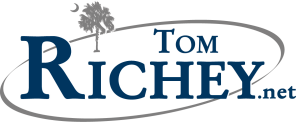 MID-TERM EXAM STUDY GUIDE
World History to 1300UNIT I – Human OriginsUNIT 2 – Ancient MesopotamiaUNIT 3 – Ancient EgyptHumanity and Human RightsHuman Advantages (Physical and Intellectual)Tool Use vs. Technology UseThe “Humanities”Fundamental differences vs. differences By DegreeSpecial Creation vs. Evolutionary TheoryMichelangelo, The Creation of AdamJohn LockeNatural RightsDefining HistoryDefining History (What is it?)Anno DominiHerodotusHistoriae (meaning ____________)Literary vs. Non-literary EvidenceHominids and the Stone AgeHominidsHomo erectusNeanderthal ManCro-Magnon ManThe Discovery of Fire (most important tech EVER)Prometheus and Epimetheus (Greek Mythology)Identify and compare the key characteristics of the Paleolithic, Mesolithic, and Neolithic AgesGeography and WritingMesopotamia Tigris and Euphrates RiversFertile CrescentSumerCity-StateCuneiformScribeReligion and LiteratureModern vs. Mesopotamian God ConceptsThe Enuma elish [Doc 2.1]Benevolence vs. MalevolenceMonotheism vs. PolytheismAnthropomorphicMardukZigguratFertile Crescent Flood Narratives [Doc 2.2]The Epic of Gilgamesh [Doc 2.3]Themes (Immortality, Death)Religion and LiteratureBabylonTheocracyPurpose of LawsHammurabi’s Code [Doc 2.4]Fourteenth Amendment (to U.S. Constitution)Egyptian ReligionDeities:Amun-Ra, Osiris, Isis, Horus, Set, Ma’atPolitics, Society, and AchievementsPharaohDouble CrownEgyptian Values (Order and Stability)DeificationOld KingdomMemphis (as capital)Great Pyramid of GizaNew KingdomThebes (as capital)Valley of the KingsBattle of KadeshTreatyPharaohsHatshepsutAkhenaten (and Monotheism)TutankhamunRamses II [the Great]WritingPapyrusHieroglyphicsRosetta StoneUNIT 4 – The Origins of IsraelUNIT 5 – The Nation of IsraelThe PatriarchsTorahBooks includedAscribed to MosesThe Patriarchs and Their HouseholdsAbrahamSarahIshmaelIsaacJacobYahwehCovenantCanaanAbrahamic ReligionsEthnocentrism & XenophobiaThe ExodusGoshenExodus (definition and origin)Immigration & EmigrationMoses & Aaron“Bricks Without Straw” (as a figure of speech)PlaguesNile to Blood (1st Plague)Plague of the Firstborn (10th Plague)Passover (Feast of Unleavened Bread)Significance of Passover to ChristianityTen CommandmentsEthical MonotheismJudeo-Christian EthicsArk of the CovenantSabbathThe Golden CalfWanderings of the Israelites (Sinai – 40 Years)The Conquest of CanaanCanaan (as promised land)“Be strong and courageous”The Israelites believed that Canaan was promised to them, 
but they didn’t think they would get it for nothing.Siege Warfare (& Biblical Principles of)Jericho / Reconnaissance  “The Ban”To what extent was Joshua’s conquest of Canaan successful?The Tribal ConfederationConfederationSovereigntyThe “Judges Cycle”GideonSamsonNazarite / Philistines / Delilah / WeaknessIsrael Asks for a KingHow was Israel’s system of government different from the governments of neighboring nations?PhilistinesTheft of the ArkIchabodSamuel [as Judge]What did Israel seek to gain through a king?What would Israel lose by having a king?Israel Asks for a KingReigns of Saul, David, SolomonDivination (e.g., casting lots), Conscription, Bride Price, Usurper, Rout, Regicide, Dynastic Struggle (Civil War), DerelictDavidic LineAssyrian, Babylonian, and Persian EmpiresVassal StateDiaspora / Messianism